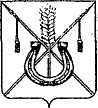 АДМИНИСТРАЦИЯ КОРЕНОВСКОГО ГОРОДСКОГО ПОСЕЛЕНИЯКОРЕНОВСКОГО РАЙОНАПОСТАНОВЛЕНИЕот 27.11.2023   		                                                  			  № 1580г. КореновскО внесении изменений в постановление администрацииКореновского городского поселения Кореновского районаот 29 декабря 2022 года № 1754 «Об утверждении ведомственнойцелевой программы Кореновского городского поселенияКореновского района «Развитие водоснабжения населенныхпунктов Кореновского городского поселения Кореновского районана 2023-2025 годы»В соответствии со статьей 179.3 Бюджетного кодекса Российской Федерации, постановлением администрации Кореновского городского поселения Кореновского района от 11 сентября 2018 года № 1152                             «Об утверждении Порядка разработки, утверждения и реализации ведомственных целевых программ в Кореновском городском поселении Кореновского района», администрация Кореновского городского поселения Кореновского района п о с т а н о в л я е т:1. Внести в постановление администрации Кореновского                                городского поселения Кореновского района от 29 декабря 2023 года                                            № 1754 «Об утверждении ведомственной целевой программы                            Кореновского городского поселения Кореновского района «Развитие водоснабжения населенных пунктов Кореновского городского поселения Кореновского района на 2023-2025 годы»» изменение:1.1 Приложение к постановлению изложить в новой редакции (прилагается).2. Признать утратившим силу постановление администрации Кореновского городского поселения Кореновского района от 26 мая 2023 года № 611 «О внесении изменений в постановление администрации Кореновского городского поселения Кореновского района от 29 декабря 2022 года № 1754 «Об утверждении ведомственной целевой программы Кореновского городского поселения Кореновского района «Развитие водоснабжения населенных пунктов Кореновского городского поселения Кореновского района на 2023-2025 годы».3. Общему отделу администрации Кореновского городского поселения Кореновского района (Козыренко) обеспечить размещение настоящего постановления на официальном сайте администрации Кореновского городского поселения Кореновского района в информационно-телекоммуникационной сети «Интернет».4. Постановление вступает в силу со дня его подписания.Глава Кореновского городского поселенияКореновского района	                                                                       М.О. ШутылевВЕДОМСТВЕННАЯ ЦЕЛЕВАЯ ПРОГРАММАКореновского городского поселения Кореновского района«Развитие водоснабжения населенных пунктов Кореновского городского поселения Кореновского района на 2023-2025 годы»ПАСПОРТведомственной целевой программы Кореновского городского поселения Кореновского района «Развитие водоснабжения населенных пунктов Кореновского городского поселения Кореновского района на 2023-2025 годы»1. Содержание проблемы, обоснование необходимости ее решения в рамках ведомственной целевой программы, обоснование необходимости разработки программыСложившаяся в Кореновском городском поселении Кореновского района ситуация в сфере развития инженерной инфраструктуры и предоставления коммунальных услуг населению, в том числе по водоснабжению, препятствует формированию социально-экономических условий устойчивого развития Кореновского городского поселения Кореновского района.Одной из проблем развития Кореновского городского поселения          Кореновского района является недостаточное обеспечение населения питьевой водой.Большинство систем питьевого водоснабжения не имеет                        необходимых сооружений и технологического оборудования для                     улучшения качества воды. Более 30 процентов от общей протяженности уличной водопроводной сети находится в аварийном состоянии и нуждается в замене. Низкий уровень внешних и внутренних инвестиций не обеспечивает своевременного выполнения капитального ремонта основных фондов             организаций жилищно-коммунального хозяйства и приводит к дальнейшему снижению надежности работы коммунальных систем. В результате                      возрастает не только количество аварий и повреждений на один километр сетей, что является негативным социальным фактором, но и увеличиваются затраты на восстановление основных фондов.Исходя из задач социально-экономического развития Российской         Федерации и Краснодарского края на ближайший период и                     среднесрочную перспективу для преодоления критического положения                      в сфере социального развития Кореновского городского поселения Кореновского района необходимо проведение предупреждающих мероприятий.2. Цели и задачи, целевые показатели ведомственной целевой программыОсновной целью Программы является бесперебойное, гарантированное удовлетворение потребности населения города Кореновска Кореновского городского поселения в питьевой воде.Задачей Программы является развитие систем коммунальной инфраструктуры водоснабжения, повышение качества предоставления коммунальной услуги водоснабжения и инженерного обустройства населенных пунктов Кореновского городского поселения.3. Перечень мероприятий ведомственной целевой программы.4. Обоснование финансового обеспечения ведомственной целевой программыОбщий объем финансирования Программы на 2023-2025 годы составляет 200,00 тыс. рублей из средств бюджета Кореновского городского поселения Кореновского района.2023 год – 0,00 тыс. рублей.2024 год – 100,00 тыс. рублей из средств бюджета Кореновского городского поселения Кореновского района.2025 год – 100,00 тыс. рублей из средств бюджета Кореновского городского поселения Кореновского района.5. Механизм реализации ПрограммыМеханизм реализации Программы предусматривает последовательное      выполнение следующих мероприятий:определение объемов финансирования на реализацию мероприятий Программы за счет средств бюджета Кореновского городского поселения     Кореновского района; разработка конкурсной документации на проведение работ;определение исполнителей программных мероприятий по итогам      конкурсов, заключение муниципальных контрактов на ремонт водопроводных сетей;проведение работ по капитальному ремонту водопроводных сетей. Программные мероприятия могут быть скорректированы, изменены или дополнены по решению администрации Кореновского городского поселения Кореновского района. Конкретные объемы финансирования уточняются исходя из                  возможностей бюджета и с учетом оперативных данных о техническом           состоянии водопроводных сетей.6. Оценка эффективности реализации ведомственной целевой программыПриоритет в оценке эффективности Программы отдается показателям общественной эффективности, поскольку она позволяет наиболее полно оценить последствия от реализации программных мероприятий.Реализация Программы позволит решить важнейшие социально-экономические задачи:  произвести капитальный ремонт водопроводных сетей по улице Первомайской в городе Кореновске протяженностью 73 метров;повысить надежность работы систем водоснабжения; снизить процент аварийности водопроводных сетей на 0,3 %;снизить потери при транспортировке питьевой воды до потребителя; обеспечить население качественной питьевой водой; улучшить санитарно-эпидемиологическую обстановку на территории Кореновского городского поселения Кореновского района.»Начальникотдела жилищно-коммунальногохозяйства, благоустройства и транспортаадминистрации Кореновского городского поселения Кореновского района                                    Ю.Н. Гребенев ПРИЛОЖЕНИЕк постановлению администрацииКореновского городского поселенияКореновского районаот 27.11.2023  № 1580«ПРИЛОЖЕНИЕУТВЕРЖДЕНАпостановлением администрацииКореновского городского поселенияКореновского районаот 29.12.2022 № 1754Наименование главного распорядителяАдминистрация Кореновского городского поселения Кореновского района.Разработчик ПрограммыОтдел жилищно-коммунального хозяйства, благоустройства и транспорта администрации Кореновского городского поселения Кореновского района.Исполнитель программыАдминистрация Кореновского городского поселения Кореновского района.Основание для разработки ПрограммыФедеральный закон от 6 октября 2003 года № 131-ФЗ «Об общих принципах организации местного самоуправления в Российской Федерации»;Федеральный закон от 7 декабря 2011 года № 416-ФЗ «О водоснабжении и водоотведении»;Устав Кореновского городского поселения Кореновского района.Цели ведомственной целевой программыОсновной целью Программы является бесперебойное, гарантированное удовлетворение потребности населения Кореновского городского поселения в питьевой воде.Задачи ведомственной целевой  ПрограммыПовышение качества предоставления коммунальной услуги водоснабжения и инженерного обустройства населенных пунктов Кореновского городского поселения Кореновского района.Перечень целевых показателей ведомственной целевой программыВ результате проведенных мероприятий будет осуществлен капитальный ремонт водопроводной сети по улице Первомайской в городе Кореновске.Объемы и источники финансированияФинансирование осуществляется за счет средств бюджета Кореновского городского поселения Кореновского района в сумме 300,00 тыс. рублей, в том числе:2023 год – 0,00 тыс. руб.2024 год – 100,00 тыс. руб. 2025 год – 100,00 тыс. руб.Сроки реализации Программы2023-2025 годы.№п/пНаименова-ниемероприятияГодреали-зацииСрокреализацииОбъем финансирования, тыс. руб.Объем финансирования, тыс. руб.Объем финансирования, тыс. руб.Объем финансирования, тыс. руб.Объем финансирования, тыс. руб.Показатель результата реализации мероприятия№п/пНаименова-ниемероприятияГодреали-зацииСрокреализациивсегов разрезе источников финансированияв разрезе источников финансированияв разрезе источников финансированияв разрезе источников финансированияПоказатель результата реализации мероприятия№п/пНаименова-ниемероприятияГодреали-зацииСрокреализациивсегоФедеральныйбюджетКраевой бюджет Местный бюджетВнебюджетные источникиПоказатель результата реализации мероприятия1Капитальный ремонт артезианской скважины № 331 Д, расположенной в городе Кореновске по улице Краснодарской2023Четвертый квартал 2023 года0,00,00,00,00,0В результате реализации мероприятий будет выполнен капитальный ремонт артезианской скважины № 331 Д, расположенной в городе Кореновске по улице Краснодарской2Капитальный ремонт артезианской скважины № 376-Д. расположенной в городе Кореновске по улице Бувальцева, 1482023Четвертый квартал 2023 года0,00,00,00,00,0В результате реализации мероприятий будет выполнен капитальный ремонт артезианской скважины № 376-Д, расположенной в городе Кореновске по улице Бувальцева, 1483Капитальный ремонт артезианской скважины № П-3385, расположенной на территории сахарного завода, г. Кореновска, Кореновского района2023Четвертый квартал 2023 года0,00,00,00,00,0В результате реализации мероприятий будет выполнен капитальный ремонт артезианской скважины № П-3385, расположенной на территории сахарного завода, г. Кореновска, Кореновского района4Капитальный ремонт артезианской скважины № П-3295, расположенной на территории сахарного завода, г. Кореновска, Кореновского района2023Четвертый квартал 2023 года0,00,00,00,00,0В результате реализации мероприятий будет выполнен капитальный ремонт артезианской скважины № П-3295, расположенной на территории сахарного завода, г. Кореновска, Кореновского района5Капитальный ремонт артезианской скважины № 3752, расположенной в городе Кореновске по улице Выселковской, 292023Четвертый квартал 2023 года0,00,00,00,00,0В результате реализации мероприятий будет выполнен капитальный ремонт артезианской скважины № 3752, расположенной в городе Кореновске по улице Выселковской, 296Капитальный ремонт артезианской скважины № 65517, расположенной в районе «ореховой рощи» г. Кореновска, Кореновского района, Краснодарского края2023Четвертый квартал 2023 года0,00,00,00,00,0В результате реализации мероприятий будет выполнен капитальный ремонт артезианской скважины № 65517, расположенной в районе «ореховой рощи» г. Кореновска, Кореновского района, Краснодарского края7Капитальный ремонт водопроводной сети по улице Первомайской в городе Кореновске(1-ой этап).2024Четвертый квартал 2024 года100,00--100,00-В результате реализации мероприятий будет произведен капитальный ремонт трубопровода Ду=63мм,длиной 36,3 м.п8Капитальный ремонт водопроводной сети по улице Первомайской в городе Кореновске (2-ий этап).2025Четвертый квартал 2025 года100,00--100,00-В результате реализации мероприятий будет произведен капитальный ремонт трубопровода Ду=63мм,длиной 36,3 м.пИтого200,00--200,00-